TÊN BÀI DẠY: QUYỀN VÀ NGHĨA VỤ CỦA CÔNG DÂN TRONG GIA ĐÌNHMôn học: GDCD; lớp: 7Thời gian thực hiện: ..... tiếtI. MỤC TIÊU: 1. Về kiến thức:- Nêu được khái niệm và vai trò của gia đình, quy định cơ bản của pháp luật về quyền và nghĩa vụ của các thành viên trong gia đình.-Nhận xét được việc thực hiên quyền và nghĩa vụ trong gia đình của bản thân và của người khác.- Thực hiện nghĩa vụ của bản thân đối với ông bà, cha mẹ và anh chị em trong gia đình bằng những việc làm cụ thể.-Tự chủ và tự học:Nhận biết được hành vi vi phạm pháp luật về quyền và nghĩa vụ của công dân trong gia đình.- Điều chỉnh hành vi:Thực hiện được nghĩa vụ của bản thân đối với ông bà, cha mẹ và anh chị em trong gia đình bằng những việc làm cụ thể.- Tư duy phê phán:Đánh giá, phê phán, ngăn chặn  được những hành vi, việc làm vi phạm đến quyền và nghĩa vụ của công dân trong gia đình.- Hợp tác, giải quyết vần đề:Hợp tác với các bạn trong lớp trong các hoạt động học tập; cùng bạn bè tham gia các hoạt động cộng đồng nhằm thực hiện được quyền và nghĩa vụ của bản thân đối với gia đình.3. Về phẩm chất:- Nhân ái: Thể hiện tình yêu thương và những việc làm thực hiện nghĩa vụ đối với những người thân trong gia đình- Yêu nước: Có niềm tin yêu đối với những quy định của pháp luật.- Trách nhiệm: Có ý thức và tích cực tham gia các hoạt động tập thể, hoạt động cộng đồng để thực hiện quyền và nghĩa vụ của công dân trong gia đình.II.THIẾT BỊ DẠY HỌC VÀ HỌC LIỆU.1. Thiết bị dạy học: Máy chiếu power point, màn hình, máy tính.2. Học liệu: Sách giáo khoa, sách giáo viên, sách bài tập Giáo dục công dân 7, luật hôn nhân và gia đình,  tư liệu báo chí, thông tin, clip.III. TIẾN TRÌNH DẠY HỌC:Ngày soạn:00/00/2022Kế hoạch dạyKế hoạch dạyNHÓMTRƯỞNG DUYỆT BAN GIÁM HIỆU DUYỆTNgày soạn:00/00/2022Lớp7B1-7B10Đào Thị NhẫnNgày soạn:00/00/2022TuầnĐào Thị NhẫnNgày soạn:00/00/2022TiếtĐào Thị NhẫnNgày soạn:00/00/2022NgàyĐào Thị Nhẫn1. Hoạt động 1: Mở đầua. Mục tiêu: - Tạo được hứng thú với bài học.- Học sinh bước đầu nhận biết tình cảm, mối quan hệ giữa các thành viên trong gia đình.b. Nội dung: Giáo viên hướng dẫn học sinh tiếp cận với bài mới bằng trò chơi “Thẩm thấu âm nhạc”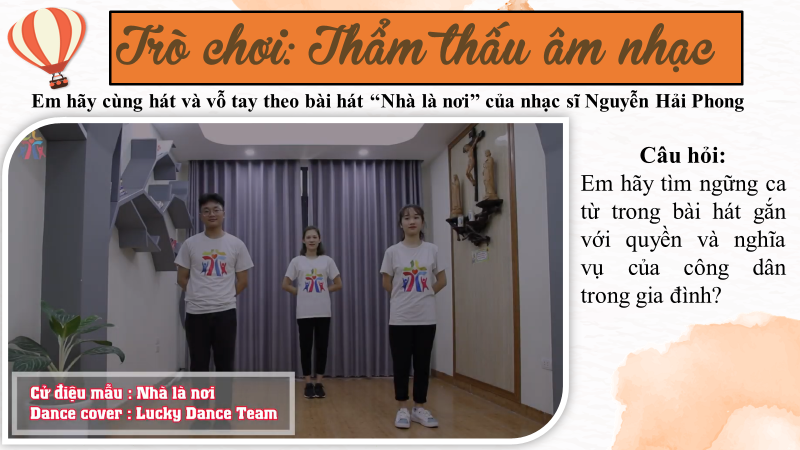 c. Sản phẩm: Câu trả lời của học sinh.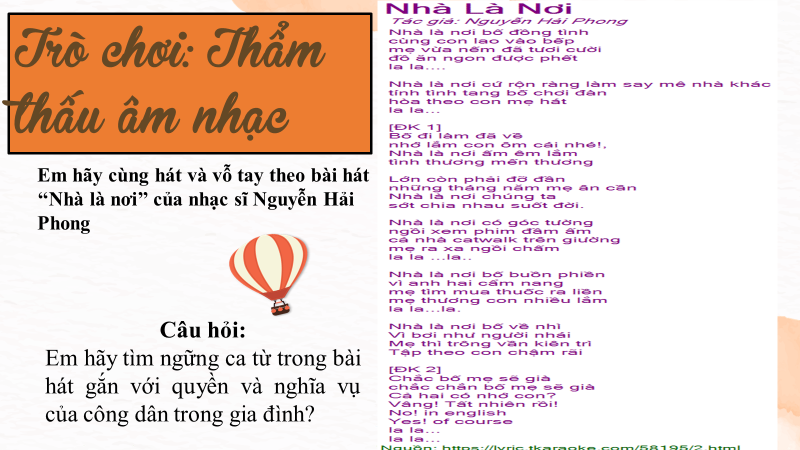 d. Tổ chức thực hiện:1. Hoạt động 1: Mở đầua. Mục tiêu: - Tạo được hứng thú với bài học.- Học sinh bước đầu nhận biết tình cảm, mối quan hệ giữa các thành viên trong gia đình.b. Nội dung: Giáo viên hướng dẫn học sinh tiếp cận với bài mới bằng trò chơi “Thẩm thấu âm nhạc”c. Sản phẩm: Câu trả lời của học sinh.d. Tổ chức thực hiện:Hoạt động của thầy, tròNội dung cần đạtBước 1: Chuyển giao nhiệm vụ học tập:- GV giao nhiệm vụ cho HS thông qua trò chơi “Thẩm tấu âm nhạc”Luật chơi:Em hãy cùng hát và vỗ tay theo bài hát ‘‘Nhà là nơi’’ của nhạc sĩ Nguyễn Hải PhongEm hãy tìm ngững ca từ trong bài hát gắn với quyền và nghĩa vụ của công dân trong gia đình?Bước 2: Thực hiện nhiệm vụ học tập- HS làm việc cá nhân, suy nghĩ, trả lời.Bước 3: Báo cáo kết quả và thảo luận- Học sinh trình bày câu trả lời.- Giáo viên: Quan sát, theo dõi quá trình học sinh thực hiện, gợi ý nếu cầnBước 4: Đánh giá kết quả thực hiện nhiệm vụ- Gv nhận xét, đánh giá, chốt vấn đề và giới thiệu chủ đề bài học        Gia đình và tình cảm gia đình là điều thiêng liêng với mỗi con người . Để xây dựng gia đình hạnh phúc mỗi người phải thực hiện tốt bổn phận trách nhiệm của mình đối với gia đình .Vậy quyền và nghĩa vụ của công dân trong gia đình là gì? Ý nghĩa của quyền và nghĩa vụ của công dân trong gia đình như thế nào cô và các em sẽ cùng tìm hiểu trong bài học ngày hôm nay.2. Hoạt động 2: Khám phá (Hình thành kiến thức mới)Nhiệm vụ 1: Tìm hiểu nội dung: Gia đình và vai trò của gia đìnha. Mục tiêu: - Nêu được khái niệm và vai trò của gia đình.b. Nội dung: - GV giao nhiệm vụ cho học sinh quan sát các hình ảnh trong sách giáo khoa và thảo luận.- GV giao nhiệm vụ khám phá kiến thức bài học cho học sinh thông qua hệ thống câu hỏi, phiếu bài tập để hướng dẫn học sinh: khái niệm của gia đình.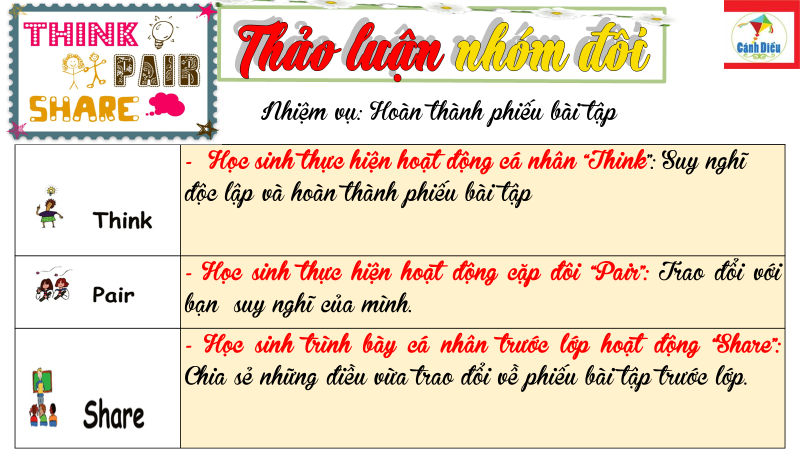 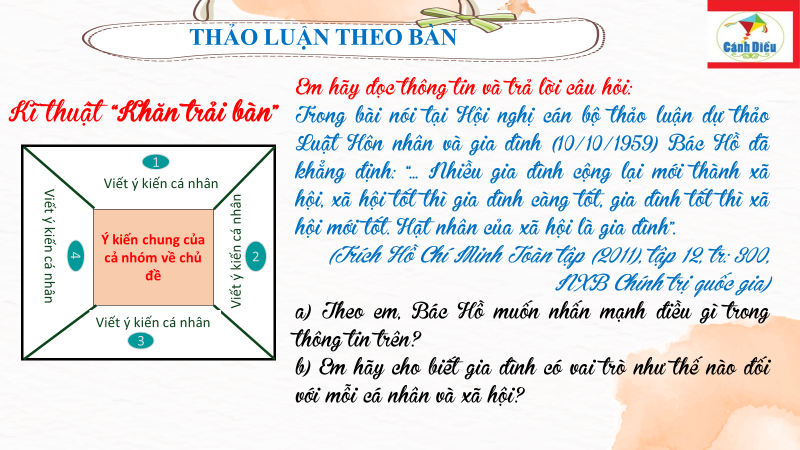 c. Sản phẩm:Câu trả lời của học sinh.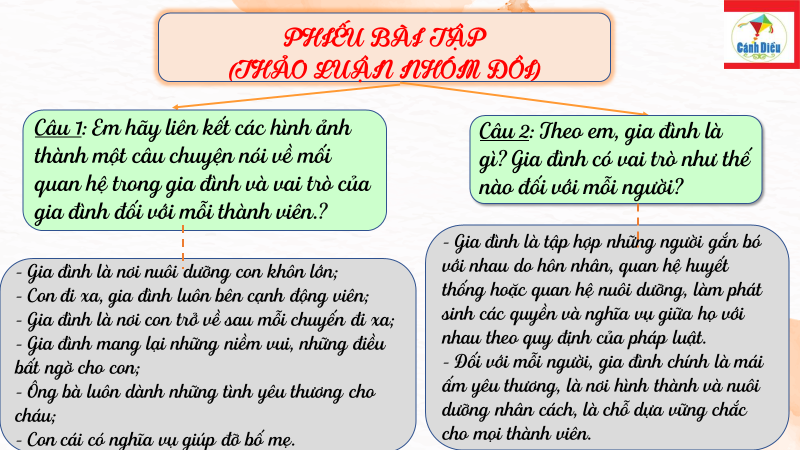 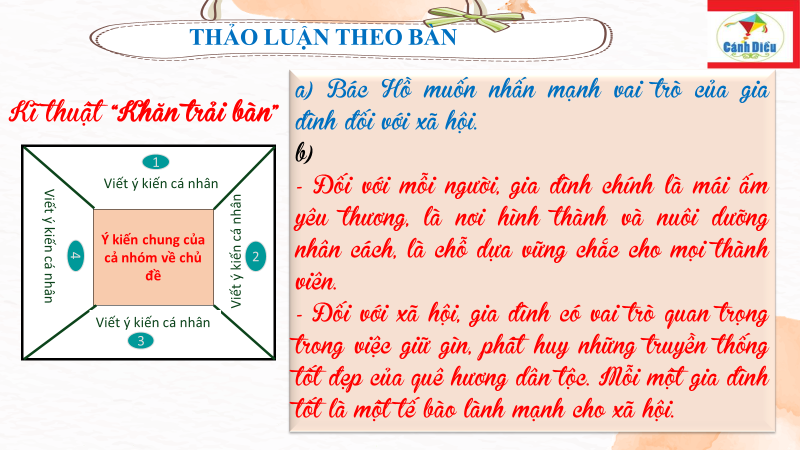 d. Tổ chức thực hiện:2. Hoạt động 2: Khám phá (Hình thành kiến thức mới)Nhiệm vụ 1: Tìm hiểu nội dung: Gia đình và vai trò của gia đìnha. Mục tiêu: - Nêu được khái niệm và vai trò của gia đình.b. Nội dung: - GV giao nhiệm vụ cho học sinh quan sát các hình ảnh trong sách giáo khoa và thảo luận.- GV giao nhiệm vụ khám phá kiến thức bài học cho học sinh thông qua hệ thống câu hỏi, phiếu bài tập để hướng dẫn học sinh: khái niệm của gia đình.c. Sản phẩm:Câu trả lời của học sinh.d. Tổ chức thực hiện:Nhiệm vụ 1: Gia đình và vai trò của gia đìnhBước 1: Chuyển giao nhiệm vụ học tập:- GV giao nhiệm vụ cho HS thông qua hệ thống câu hỏi  của phiếu bài tập*Gv yêu cầu học sinh quan sát hình ảnh và thảo luận nhóm đôi hoàn thành phiếu bài tập.a) Em hãy liên kết các hình ảnh thành một câu chuyện nói về mối quan hệ trong gia đình và vai trò của gia đình đối với mỗi thành viên.b) Theo em, gia đình là gì? Gia đình có vai trò như thế nào đối với mỗi người?*Gv chia lớp thành 4 nhóm, yêu cầu học sinh đọc thông tin và thảo luận theo tổ, nhóm và trả lời câu hỏi theo kĩ thật khăn trải bàn.a) Theo em, Bác Hồ muốn nhấn mạnh điều gì trong thông tin trên? b) Em hãy cho biết gia đình có vai trò như thế nào đối với mỗi cá nhân và xã hội?Bước 2: Thực hiện nhiệm vụ học tập- Học sinh làm việc nhóm, suy nghĩ, trả lời.- Học sinh hình thành kĩ năng quan sát tranh, khai thác thông tin trả lời Bước 3: Báo cáo kết quả và thảo luận- Học sinh cử đại diện lần lượt  trình bày các câu trả lời.- Giáo viên: Quan sát, theo dõi quá trình học sinh thực hiện, gợi ý nếu cầnBước 4: Đánh giá kết quả thực hiện nhiệm vụ- Gv nhận xét, đánh giá, chốt vấn đềI. Khám phá1. Gia đình và vai trò của gia đình*Quan sát tranh, đọc thông tin*Kết luận+ Khái niệm: Gia đình là tập hợp những người gắn bó với nhau do quan hệ hôn nhân, huyết thống hoặc quan hệ nuôi dưỡng làm phát sinh các quyền và nghĩa vụ giữa họ với nhau theo quy định của Luật Hôn nhân và Gia đình.+Vai trò của gia đình:- Duy trì nòi giống, kinh tế- Tổ chức đời sống gia đình- Nuôi dưỡng, giáo dục- Góp phần phát triển xã hội2. Hoạt động 2: Khám phá (Hình thành kiến thức mới)Nhiệm vụ 2: Tìm hiểu nội dung: Quy định của pháp luật về quyền và nghĩa vụ của các thành viên trong gia đình.a. Mục tiêu: - Nêu được quy định cơ bản của pháp luật về quyền và nghĩa vụ của các thành viên trong gia đình.b. Nội dung: - GV giao nhiệm vụ cho học sinh đọc các thông tin, các trường hợp, đọc câu chuyện, câu ca dao, tục ngữ, quan sát tranh.- GV giao nhiệm vụ khám phá kiến thức bài học cho học sinh thông qua hệ thống câu hỏi, phiếu bài tập và trò chơi để hướng dẫn học sinh: Quy định cơ bản của pháp luật về quyền và nghĩa vụ của các thành viên trong gia đình.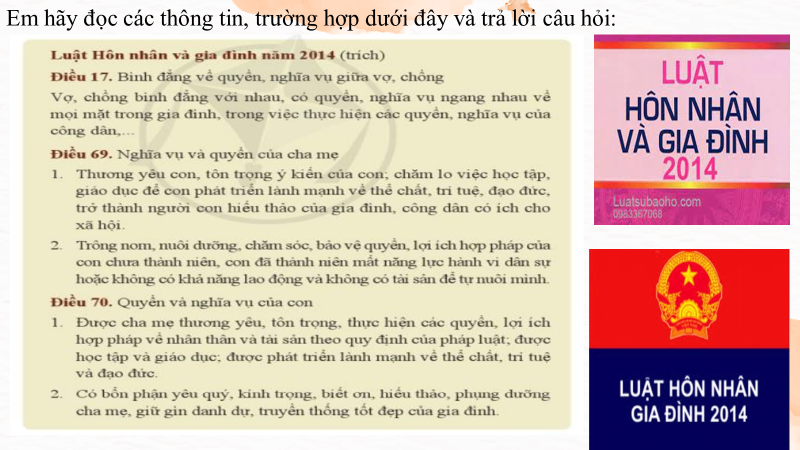 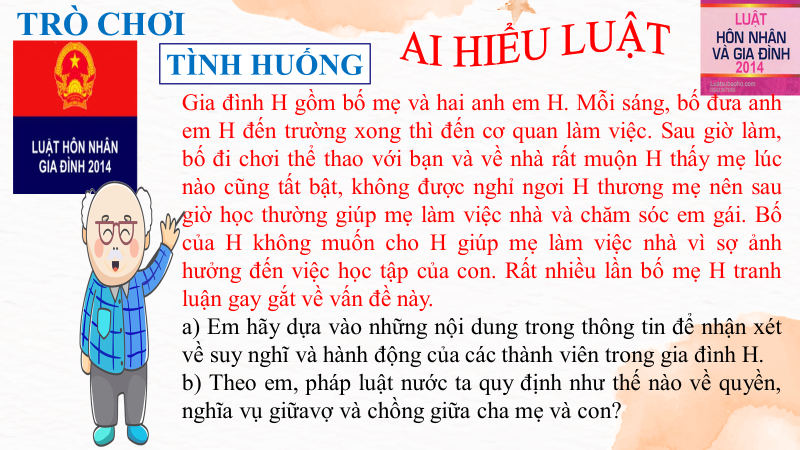 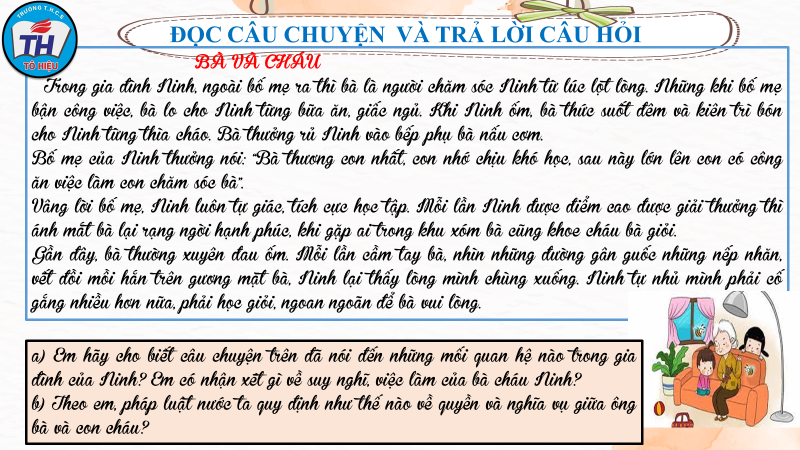 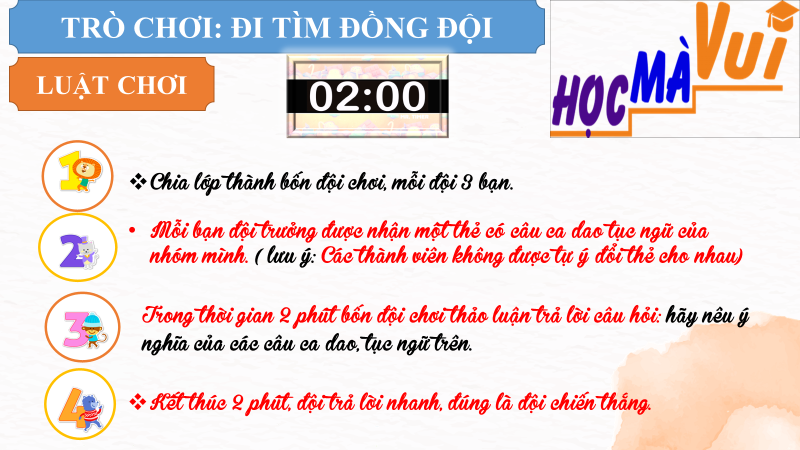 c. Sản phẩm: Câu trả lời của học sinh; Sản phẩm của các nhóm d. Tổ chức thực hiện:2. Hoạt động 2: Khám phá (Hình thành kiến thức mới)Nhiệm vụ 2: Tìm hiểu nội dung: Quy định của pháp luật về quyền và nghĩa vụ của các thành viên trong gia đình.a. Mục tiêu: - Nêu được quy định cơ bản của pháp luật về quyền và nghĩa vụ của các thành viên trong gia đình.b. Nội dung: - GV giao nhiệm vụ cho học sinh đọc các thông tin, các trường hợp, đọc câu chuyện, câu ca dao, tục ngữ, quan sát tranh.- GV giao nhiệm vụ khám phá kiến thức bài học cho học sinh thông qua hệ thống câu hỏi, phiếu bài tập và trò chơi để hướng dẫn học sinh: Quy định cơ bản của pháp luật về quyền và nghĩa vụ của các thành viên trong gia đình.c. Sản phẩm: Câu trả lời của học sinh; Sản phẩm của các nhóm d. Tổ chức thực hiện:Nhiệm vụ 2: Quy định của pháp luật về quyền và nghĩa vụ của các thành viên trong gia đình.Bước 1: Chuyển giao nhiệm vụ học tập:- GV giao nhiệm vụ cho HS thông qua câu hỏi sách giáo khoa, phiếu bài tập và trò chơi “Ai hiểu luật” và “ Đi tìm đồng đội”* Trò chơi “Ai hiểu luật”Luật chơi: + Giáo viên chia lớp thành hai đội.  -Nhóm 1: ý a-Nhóm 2: ý b+ Thời gian:Trò chơi diễn ra trong vòng năm phút.+ Cách thức: Các thành viên trong nhóm suy nghĩ độc lập cá nhân và trả lời câu hỏi của nhóm mình phân công thể hiện sự hiểu biết của mình.* Em hãy đọc câu chuyện dưới đây và trả lời câu hỏi:a) Em hãy cho biết câu chuyện trên đã nói đến những mối quan hệ nào trong gia đình của Ninh? Em có nhận xét gì về suy nghĩ, việc làm của bà cháu Ninh? b) Theo em, pháp luật nước ta quy định như thế nào về quyền và nghĩa vụ giữa ông bà và con cháu?* Trò chơi “Đi tìm đồng đội”Luật chơi: Chia lớp thành bốn đội chơi, mỗi đội 3 bạn.Mỗi bạn đội trưởng được nhận một thẻ có câu ca dao tục ngữ của nhóm mình. ( lưu ý: Các thành viên không được tự ý đổi thẻ cho nhau)Trong thời gian 2 phút bốn đội chơi thảo luận trả lời câu hỏi: hãy nêu ý nghĩa của các câu ca dao, tục ngữ trên. Kết thúc 2 phút, đội trả lời nhanh, đúng là đội chiến thắng.Bước 2: Thực hiện nhiệm vụ học tập- HS: + Nghe hướng dẫn.+Hoạt động nhóm trao đổi, thống nhất nội dung, hình thức thực hiện nhiêm vụ, cử báo cáo viên, kỹ thuật viên, chuẩn bị câu hỏi tương tác cho nhóm khác.+Tham gia chơi trò chơi nhiệt tình, đúng luật.- Giáo viên: Quan sát, theo dõi quá trình học sinh thực hiện, gợi ý nếu cầnBước 3: báo cáo kết quả và thảo luậnGV:- Yêu cầu HS lên trình bày.- Hướng dẫn HS cách trình bày (nếu cần).HS:- Trình bày kết quả làm việc cá nhân- Học sinh chơi trò chơi Bước 4: Đánh giá kết quả thực hiện nhiệm vụ-Học sinh nhận xét phần trình bày nhóm bạn -Gv sửa chữa, đánh giá, rút kinh nghiệm, chốt kiến thức.2. Quy định của pháp luật về quyền và nghĩa vụ của các thành viên trong gia đình.- Vợ, chồng bình đẳng với nhau, có quyền, nghĩa vụ ngang nhau vềmọi mặt trong gia đình. - Cha mẹ có quyền và nghĩa vụ nuôi dạy con thành những công dân tốt, bảo vệ quyền và lợi ích hợp pháp của con, tôn trọng con; không được phân biệt đối xử giữa các con, không được ngược đãi, xúc phạm, ép buộc con làm điều trái đạo đức, trái pháp luật. - Con có quyền được cha mẹ thương yêu, tôn trọng: có bổn phận yêu quý, kính trọng, biết ơn, hiếu thảo, phụng dưỡng cha mẹ.- Ông bà có quyền và nghĩa vụ trông nom, chăm sóc, giáo dục cháu, sống mẫu mực và nêu gương tốt cho con cháu. - Cháu có nghĩa vụ kính trọng, chăm sóc, phụng dưỡng ông bà.- Anh, chị, em có quyền và nghĩa vụ thương yêu, chăm sóc, giúp đỡ nhau; có quyền, nghĩa vụ nuôi dưỡng nhau trong trường hợp không còn cha mẹ hoặc cha mẹ không có điều kiện trông nom, nuôi dưỡng, chăm sóc, giáo dục con.Nhiệm vụ 3: Tìm hiểu nội dung: Thực hiện quyền và nghĩa vụ công dân trong gia đìnha. Mục tiêu: -Nhận xét được việc thực hiên quyền và nghĩa vụ trong gia đình của bản thân và của người khác.- Thực hiện nghĩa vụ của bản thân đối với ông bà, cha mẹ và anh chị em trong gia đình bằng những việc làm cụ thể.b. Nội dung: - GV giao nhiệm vụ cho học sinh đọc các trường hợp, đọc bài đồng giao.- GV giao nhiệm vụ khám phá kiến thức bài học cho học sinh thông qua hệ thống câu hỏi: Nhận xét được việc thực hiên quyền và nghĩa vụ trong gia đình. 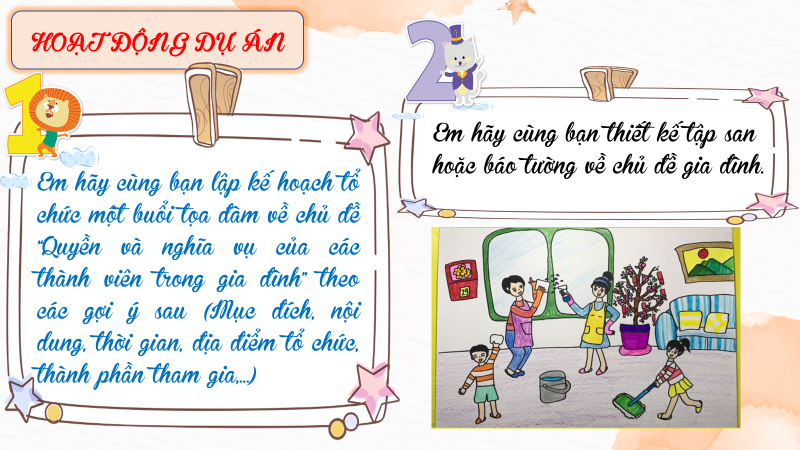 c. Sản phẩm:Câu trả lời của học sinh; Sản phẩm của các nhóm .d. Tổ chức thực hiện:Nhiệm vụ 3: Tìm hiểu nội dung: Thực hiện quyền và nghĩa vụ công dân trong gia đìnha. Mục tiêu: -Nhận xét được việc thực hiên quyền và nghĩa vụ trong gia đình của bản thân và của người khác.- Thực hiện nghĩa vụ của bản thân đối với ông bà, cha mẹ và anh chị em trong gia đình bằng những việc làm cụ thể.b. Nội dung: - GV giao nhiệm vụ cho học sinh đọc các trường hợp, đọc bài đồng giao.- GV giao nhiệm vụ khám phá kiến thức bài học cho học sinh thông qua hệ thống câu hỏi: Nhận xét được việc thực hiên quyền và nghĩa vụ trong gia đình. c. Sản phẩm:Câu trả lời của học sinh; Sản phẩm của các nhóm .d. Tổ chức thực hiện:Bước 1: Chuyển giao nhiệm vụ học tập:- GV giao nhiệm vụ cho HS thông kĩ thật thảo luận nhóm bàn hoàn thành phiếu bài tập và trò chơi “ Tiếp sức đồng đội”a) Theo em, trong các trường hợp trên, những ai đã thực hiện đúng, ai thực hiện chưa đúng quyền và nghĩa vụ của công dân trong gia đình? Vì sao? b) Là thành viên trong gia đình, em đã thực hiện quyền và nghĩa vụ của mình như thế nào?C) Theo em, nhân vật “Ta” trong bài đồng dao đã thực hiện bổn phận của mình trong gia đình như thế nào? Điều em học được qua bài đồng dao trên là gì?Bước 2: Thực hiện nhiệm vụ học tập- Học sinh làm việc cá nhân, trao đổi nhóm bàn, suy nghĩ, trả lời.- Giáo viên: Quan sát, theo dõi quá trình học sinh thực hiện, gợi ý nếu cầnBước 3: Báo cáo kết quả và thảo luậnGV:- Yêu cầu HS lên trình bày.- Hướng dẫn HS cách trình bày (nếu cần).HS:- Trình bày suy nghĩ cá nhân, thống nhất ý kiến nhóm đôi.- Nhận xét và bổ sung cho nhóm bạn (nếu cần).Bước 4: Đánh giá kết quả thực hiện nhiệm vụ-Yc hs nhận xét câu trả lời.-Gv đánh giá, chốt kiến thức.3. Thực hiện quyền và nghĩa vụ công dân trong gia đình- Mỗi người phải tự giác, chủ động, bình đẳng thực hiện quyền và nghĩa vụ của mình trong gia đình, đồng thời tôn trọng quyền của người khác.3. Hoạt động 3: Luyện tậpa. Mục tiêu: -HS được luyện tập, củng cố kiến thức, kĩ năng đã được hình thành trong phần khám phá áp dụng kiến thức để làm bài tập.b. Nội dung: - Hướng dẫn học sinh vẽ sơ đồ tư duy kiến thức, làm bài tập trong bài tập trong sách giáo khoa thông qua hệ thống câu hỏi, phiếu bài tập.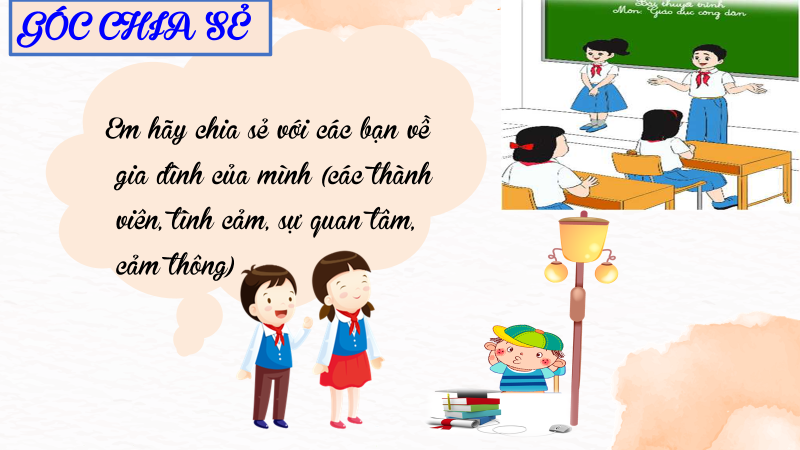 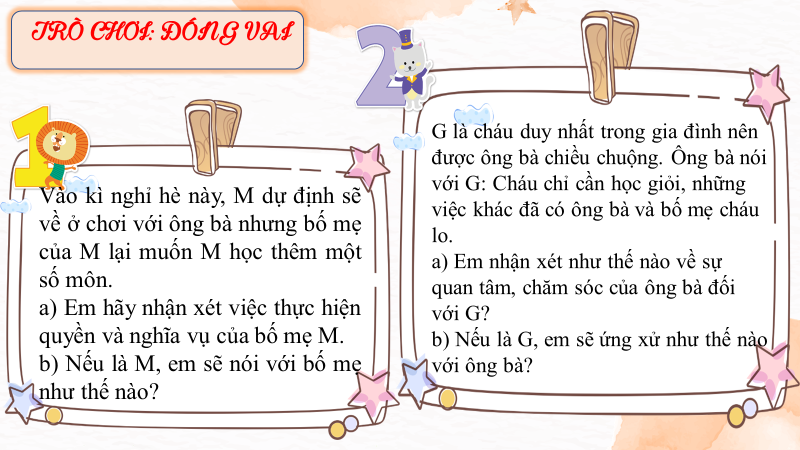 c. Sản phẩm: Câu trả lời của học sinh, sơ đồ tư duy.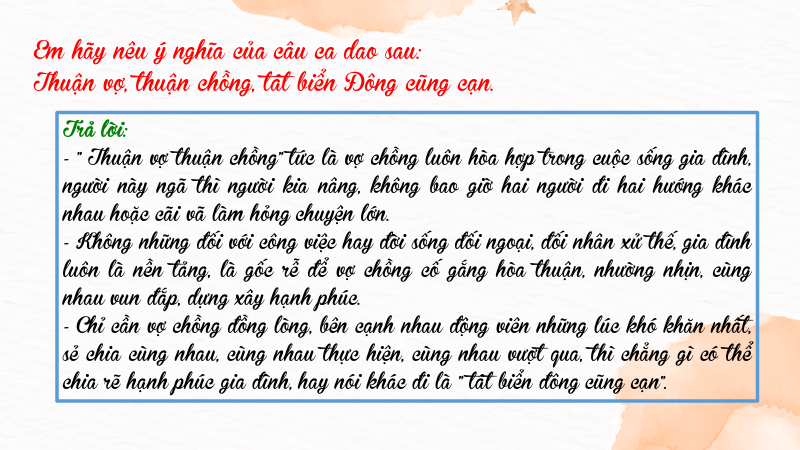 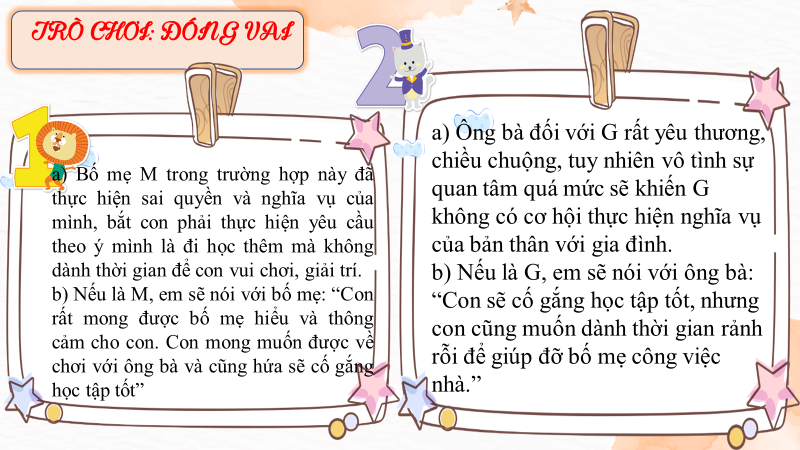 d. Tổ chức thực hiện:3. Hoạt động 3: Luyện tậpa. Mục tiêu: -HS được luyện tập, củng cố kiến thức, kĩ năng đã được hình thành trong phần khám phá áp dụng kiến thức để làm bài tập.b. Nội dung: - Hướng dẫn học sinh vẽ sơ đồ tư duy kiến thức, làm bài tập trong bài tập trong sách giáo khoa thông qua hệ thống câu hỏi, phiếu bài tập.c. Sản phẩm: Câu trả lời của học sinh, sơ đồ tư duy.d. Tổ chức thực hiện:Bước 1: Chuyển giao nhiệm vụ học tập:GV hướng dẫn học sinh vẽ sơ đồ tư duy kiến thức bài học.- GV hướng dẫn học sinh làm bài tập trong bài tập trong sách giáo khoa thông qua hệ thông câu hỏi, phiếu bài tập.? Bài tập 1, 2: GV cho học sinh trả lời cá nhân.? Bài tập 3, 4: Bài tập tình huống: GV cho học sinh thảo luận nhóm tổ với trò chơi đóng vai để giải quyết vấn đề.Bước 2: Thực hiện nhiệm vụ học tập- HS làm việc cá nhân, suy nghĩ, hoàn thành nhiệm vụ.- Với hoạt động nhóm:  HS nghe hướng dẫn, chuẩn bị. Các thành viên trong nhóm trao đổi, thống nhất nội dung, hình thức thực hiện nhiêm vụ, cử báo cáo viên, kỹ thuật viên, chuẩn bị câu hỏi tương tác cho nhóm khác.Bước 3: Báo cáo kết quả và thảo luậnGV:- Yêu cầu HS lên trình bày, tham gia hoạt động nhóm, trò chơi tích cực.- Hướng dẫn HS cách trình bày (nếu cần).HS:- Trình bày kết quả làm việc cá nhân, nhóm.- Nhận xét và bổ sung cho nhóm bạn (nếu cần).Bước 4: Đánh giá kết quả thực hiện nhiệm vụ- Nhận xét thái độ học tập và kết quả làm việc cá nhân, nhóm của HS.- GV đưa ra các tiêu chí để đánh giá HS:+ Kết quả làm việc của học sinh.+ Thái độ, ý thức hợp tác nghiêm túc trong khi làm việc.Gv sửa chữa, đánh giá, chốt kiến thức.III. Luyện tập1.Bài tập 12. Bài tập 23.Bài tập 34. Bài tập 44. Hoạt động 4: Vận dụnga. Mục tiêu: - HS vận dụng những kiến thức đã học để giải quyết một vấn đề trong cuộc sống- Hướng dẫn học sinh tìm tòi mở rộng sưu tầm thêm kiến thức liên quan đến nội dung bài học.b. Nội dung: Giáo viên  cho học sinh tìm tòi mở rộng, sưu tầm thêm kiến thức bằng hoạt động dự án nhóm tổc. Sản phẩm: Câu trả lời, sản phẩm của học sinh.d. Tổ chức thực hiện:4. Hoạt động 4: Vận dụnga. Mục tiêu: - HS vận dụng những kiến thức đã học để giải quyết một vấn đề trong cuộc sống- Hướng dẫn học sinh tìm tòi mở rộng sưu tầm thêm kiến thức liên quan đến nội dung bài học.b. Nội dung: Giáo viên  cho học sinh tìm tòi mở rộng, sưu tầm thêm kiến thức bằng hoạt động dự án nhóm tổc. Sản phẩm: Câu trả lời, sản phẩm của học sinh.d. Tổ chức thực hiện:Bước 1: Chuyển giao nhiệm vụ học tập:- GV hướng dẫn học sinh thông qua hệ thông câu hỏi: Em hãy cùng bạn lập kế hoạch tổ chức một buổi tọa đàm về chủ đề “Quyền và nghĩa vụ của các thành viên trong gia đình” theo các gợi ý sau (Mục đích, nội dung, thời gian, địa điểm tổ chức, thành phần tham gia,...)Em hãy cùng bạn thiết kế tập san hoặc báo tường về chủ đề gia đình.Bước 2: Thực hiện nhiệm vụ học tập Các thành viên trong nhóm trao đổi, thống nhất nội dung, hình thức thực hiện nhiêm vụ, cử báo cáo viên. Cử thành viên sắm vai tình huốngBước 3: Báo cáo kết quả và thảo luậnGV:- Yêu cầu HS lên trình bày, tham gia hoạt động nhóm tích cực.- Hướng dẫn HS cách trình bày (nếu cần); giúp đỡ, gợi ý học sinh trong tình huống sắm vai.HS:- Trình bày kết quả làm việc cá nhân.Trao đổi, lắng nghe, nghiên cứu, trình bày nếu còn thời gian- Nhận xét và bổ sung cho nhóm bạn (nếu cần).Bước 4: Đánh giá kết quả thực hiện nhiệm vụ-Yc hs nhận xét câu trả lời.-Gv sửa chữa, đánh giá, chốt kiến thức.